Addendum Local Partnership Agreement East Valley Transition Advisory Committee (EVTAC)January 2018 to 2020Intent/Purpose:In an effort to address the East Inland Empire Special Needs Students’ “Transition” support needs, a committee comprised of several educational, community and resource agencies has been assembled and organized with the following vision and mission in mind:Vision:Unifying stakeholders to best support the post-secondary transition of young adults with disabilities.Mission:Through partnership and collaboration, providing outstanding secondary and post-secondary outcomes in the areas of education, employment and community integration for young adults with disabilities.Identification of Core PartnersThe Core Partners composing the East Valley Transition Advisory Committee (EVTAC) include the East Valley Special Education Local Plan Area (EVSELPA), the Local Education Agencies (LEAs) and the students they serve, the Department of Rehabilitation (DOR), the Inland Regional Center (IRC), and the Workforce Development Board.Community ResourcesDepartment of RehabilitationInland Regional CenterWorkforce Development DepartmentEducationEast Valley Special Education Local Plan Area (EVSELPA)Transition Partnership Program (TPP)Colton Unified School DistrictWorkAbility1 (115-05)Redlands Unified School DistrictRialto Unified School DistrictWorkAbility1 (117-05)Rim of the World Unified School DistrictWorkAbility1 (294-05)San Bernardino County Superintendent of Schools Alternative EducationYucaipa/Calimesa Joint Unified School DistrictColton Redlands Yucaipa Regional Occupation Program – (CRY-ROP)WorkAbility1 (116-05)We Can Work (WCW)Fontana Unified School DistrictWorkAbility1 (077-05)Transition Partnership Program (TPP)Description of Organization:The intent of EVTAC LPA is to unify local (LEAs) educational, community and resource agency stakeholders (IRC, DOR, Workforce Development Board), to best support the post-secondary transition of young adults with disabilities. Through partnership and collaboration, the education, career technical training, employment, and community integration, for individuals with disabilities, will be promoted to best extent possible.Contacts:CORE PARTNERSIdentification of Potential Community Partners:TransportationHealthHousingAmerica’s Job Centers & Local Workforce Development BoardIEHPMolina Health CareChamber of CommerceDMVCrafton Hills CollegeChaffey CollegeSan Bernardino Valley CollegeFamily Resource NetworkRolling StartCareer InstituteGeneration GoReferral and IntakeA goal of the East Valley Transition Advisory Committee (EVTAC) is to streamline the referral process collectively established between the LEAs, IRC, DOR, and other community partner agencies that provide services to individuals with ID/DD.Best practice is for the LEA to refer all Regional Center clients to IRC for services 6-9 months prior to the student exiting high school. IRC will attend any IEPs including the exit IEP if available. IRC will refer all students who want to work to DOR for vocational rehabilitation services. The LEA will refer students who want to work and are not Regional Center clients to DOR 6 months prior to the student exiting high school. Referrals will include agreed upon assessment data.The classroom teacher will obtain written consent from the parent or student who has reached the age of majority to release the following documentation to the IRC and or the DOR representative by the end of the IEP meeting:LEA Referral Form to Inland Regional or the Department of Rehabilitation, including a consent to release information.IEP – including the Individualized Transition Plan (ITP)Psycho-educational reportSummary of Performance (SOP)Transition/ Vocational AssessmentsPortfolioOther supporting documentsIRC Clients Seeking Competitive Integrated EmploymentLEA → IRC → DOR (Youth is CIE ready) → Individual or Supported Employment/Employment ServicesLEA → IRC → DOR (Youth is not CIE ready) → DOR CC&IR Training → IRC → Referral to Adult Development Center (ADC), Customized Employment (CE), Arts Program, Behavior Modification Program (BMOD), Paid Internship Program (PIP), or Community Integration ProgramIRC Clients Not Seeking Competitive Integrated EmploymentLEA → IRC → Adult Day ProgramThe forms to be utilized for these purposes are referenced below.Exhibit A - LEA Referral Form to DORExhibit B - IRC Referral Form to DORAlternatively, students with disabilities in secondary education may be referred to the DOR for VR services by way of placement in a Transition Partnership Program class or using the referral form referenced below.Non-IRC Youth Seeking Competitive Integrated EmploymentLEA → DOR (Youth is ready for CIE) → Short-Term Services/Training→ Employment ServicesLEA → DOR (Youth is not ready for CIE) → Referral to appropriate resourcesExhibit C – LEA Referral Form to DORFor consumers 24 years of age and under, referrals for services will come directly from IRC Consumer Services Coordinators, (CSC) or LEA members at an IEP meeting with an IRC Consumer Services Coordinators present.The IRC CSC will finalize the referral packet and send it to the DOR Supported Employment Liaison/point of contact for the designated unit.Referral Packet should include:DOR Referral formConsent to release information signed by a consumerIndividual Program Plan (IPP)Social AssessmentPsychological AssessmentMedical AssessmentClient Development Evaluation Report (CDER)Annual Case NotesDS1968 signed by consumer and IRC CSCIndividualized Education Program (IEP) and Individualized Transition Plan (ITP)Once the referral is received by the designated Department of Rehabilitation (DOR) liaison, a letter will be mailed to the consumer with the orientation date, time, location, and name of assigned Qualified Rehabilitation Professional (QRP). The intake meeting will be scheduled within two weeks of attending orientation.A copy of the orientation appointment letter will be emailed to the Inland Regional Center CSC.Once the applicant has completed the orientation, a DOR intake session will be scheduled with the applicantIV. Communication:Informational:The EVTAC will maintain ongoing communication amongst all core partners. Meetings will be held quarterly to collaborate on best practices related to CIE preparation, conducting assessment, documentation and referral, training opportunities, and sharing resources.The EVTAC will develop a parent flyer describing agency supports, the referral process, and agency contact informationThe EVTAC will develop a chart of acronymsFunctional:EVTAC will meet at mutually agreed upon intervals.The process for updating the LPA will be done based upon statute of regulatory change or as needed.System Measures:Refer to the Department of Rehabilitation (DOR) Inland Empire District strategic goals for increasing levels of competitive integrated employment opportunities for individuals with ID/DD.LEA will complete data tracking of youth population with ID/DD who are nearing school exit.DOR will utilize the Aware database to track ID/DD outcomesDOR will utilize work-based learning to identify individuals who can benefit from competitive integrated employment outcomes.IRC will monitor outcomes for CIE and PIPsV. Strategic Plan GoalsIdentify community support agencies to connect to in school and out of school transitioning youthIdentify audience and develop LPA materials including a resource to give parents and students at the exit IEP describing the referral process, terminology and agency supports available to them, and a term and acronyms glossary available to all agencies and parents.Ensure high school students have a portfolio containing the following:Last IEPAssessment SummaryHigh School Educational PlanTransition PlanUnofficial TranscriptCopy of High School Diploma/ CertificateResume & cover letter3 Letters of RecommendationsConsent forms to Release Information to Connecting AgenciesPsychoeducational ReportState IDTransition Services Timeline for IRC Consumers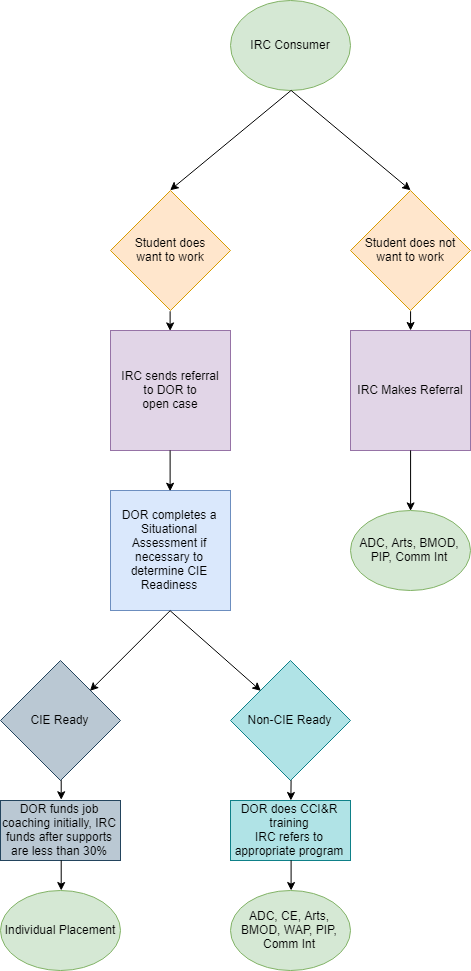 Exhibit A – LEA Referral Form to Inland Regional Center (IRC)Exhibit B – IRC Referral Form to Department of RehabilitationExhibit C – LEA Referral Form to Department of Rehabilitation (DOR)East Valley Special Education Local Plan Area (EVSELPA)Name: Colleen MelandPhone: 909-252-4525Title: Program SpecialistEmail: colleen.meland@sbcss.netColton Redlands Yucaipa Regional Occupational Program (CRY-ROP)Name: Sandy MortensenPhone: 909-793-3115 ext. 504Title: Director of Student ServicesEmail: sandy_mortensen@cry-rop.orgFontana Unified School DistrictName: Stephanie LoweryPhone: 909-702-2590Title: Transition Coordinator Fontana Unified School DistrictEmail: lowesa@fusd.netColton Joint Unified School DistrictName: Lisa LennoxPhone: 909-580-5002 ext. 6296Title: WorkAbility1 Curriculum Program SpecialistEmail: lisa_lennox@cjusd.netInland Regional CenterInland Regional Center – San Bernardino County IntakeAddress: 1365 S. Waterman Avenue, San Bernardino, CA 92408Phone: 909-890-3000Inland Regional Center – Riverside County IntakeAddress: 1500 Iowa Avenue, #100, Riverside, CA 92507Phone: 951-826-2600ContactsName: Robert GarciaTitle: Transition Program ManagerPhone: 909-890-3224Email: rgarcia@inlandrc.orgName: Beth CraneTitle: Employment SpecialistPhone: 909-890-3499Email: bcrane@inlandrc.orgName: Andrew BurdickTitle: Employment SpecialistPhone: 909-890-3120Email: aburdick@inlandrc.orgCalifornia Department of RehabilitationSan Bernardino Branch:464 W 4th St, #152, San Bernardino, CA 92401-1419Phone:  909-383-4401Riverside Branch:2010 Iowa Avenue, Suite 100, Riverside, CA 92507Phone: 951-782-6650ContactsName: Thomas DarbyTitle: SupervisorPhone: 909-383-4401Email: tdarby@dor.ca.govName: Alfonso JimenezTitle: Contracts AdministratorPhone: 951-782-6662Email: ajimenez@dor.ca.govName: Yukiko LongTitle: Blind Field Services ManagerPhone: 909-383-4400Email: Yukiko.Long@dor.ca.govName: Craig RubensteinTitle: Deaf/HH Field Services Team ManagerPhone: 951-782-6658 (voice) 951-801-4220 (video)Email: Craig.Rubenstein@dor.ca.govSan Bernardino County Workforce Development DepartmentAddress: 290 N D ST, 6th Floor, San Bernardino, CA 92401Phone: 909-387-9859ContactsName: Bessine RichardsTitle: WDD ManagerPhone: 909-382-0454Email: brichard@wdd.ssbcounty.govName: Yvonne MorganTitle: WDD SupervisorPhone: 909-382-0466Email: yvonney.morgan@wdd.sbcounty.govName: Ravi BrahmbhattTitle: Staff AnalystPhone: 909-387-9853Email: ravi.brahmbhatt@wdd.sbcounty.govName: Stephanie MurilloTitle: Administrative SupervisorPhone: 909-387-9831Email: smurillo@wdd.sbcounty.govEast Valley SELPAAddress: 670 E. Carnegie Drive, San Bernardino, CA 92408Phone: 909-252-4500East Valley SELPA – Transition Partnership ProgramAddress: 670 E. Carnegie Drive, San Bernardino, CA 92408Phone: 909-252-4500 x3Colton Redlands Yucaipa Regional Occupational Programs (CRY-ROP)Address: 1214 Indiana Court, Redlands, CA 92374Phone: 909-793-3115CRY-ROP WorkAbility1 (116-05) and We Can WorkAddress: 1214 Indiana Court, Redlands, CA 92374Phone: 909-793-3115 x504Colton Joint Unified School DistrictAddress: 1212 Valencia Drive, Colton, CA 92324Phone: 909-580-5000CJUSD WorkAbility1 (115-05)Address: 10435 Cedar Avenue, Bloomington, CA 92316Phone: 909-580-5002 x6296Fontana Unified School DistrictAddress: 9680 Citrus Ave, Fontana, CA 92334Phone: 909-357-5000FUSD WorkAbility1 (077-05)Address: 9680 Citrus Ave, Fontana, CA 92334Phone: (909) 357-7600FUSD Transition Partnership Program (TPP)Address: 9680 Citrus Ave, Fontana, CA 92334Phone: (909) 357-7600Rialto Unified School DistrictAddress: 182 E Walnut Ave, Rialto, CA 92376Phone: 909-820-7700Rialto WorkAbility1 (117-05)Address: 182 E Walnut Ave, Rialto, CA 92376Phone: 909-820-7700Redlands Unified School DistrictAddress: 7 W. Delaware, Redlands, CA 92374Phone: 909-307-2470Rim of the World School DistrictAddress: P.O. Box 430, Lake Arrowhead, CA 92352Phone: 909-336-4100Rim of the World School District WorkAbility1 (294-05)Address: 27400 CA-18, Lake Arrowhead, CA 92352(physical)P.O. Box 430, Lake Arrowhead, CA 92352 (mailing)Phone: 909-336-2038 ext. 462San Bernardino County Superintendent of Schools Alternative Education ProgramAddress: 601 N E Street, San Bernardino, CA 92415Phone: 909-386-2722Yucaipa-Calimesa Joint Unified School District (Yucaipa and Green Valley High Schools)Address: 12797 Third St, Yucaipa, CA 92399Phone: 909-797-0174